大阪  申込書 勤務先名；受講者名；　　　　　　　　　　　　　様ふりがな；　　　　　　　　　　　　　様電話番号；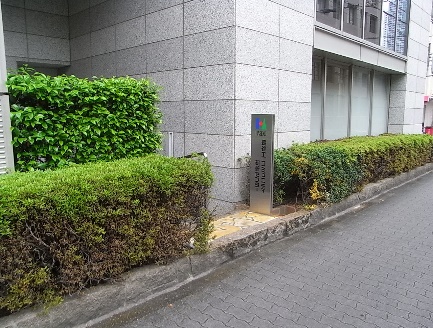 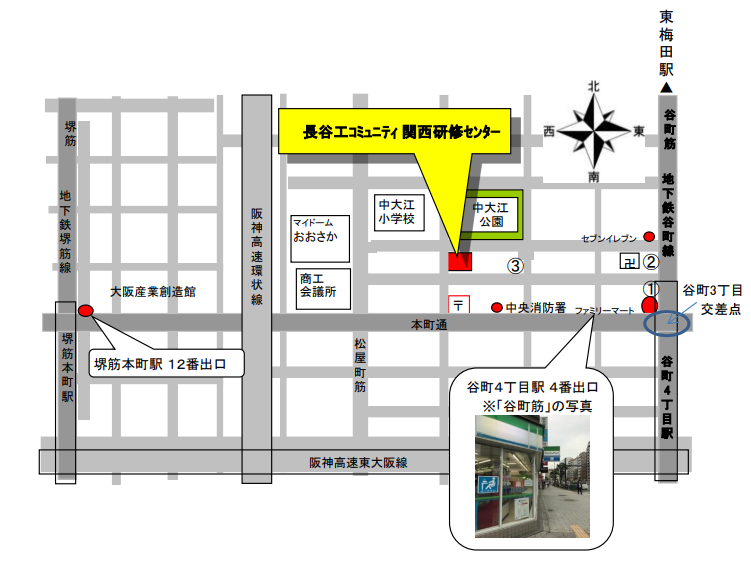 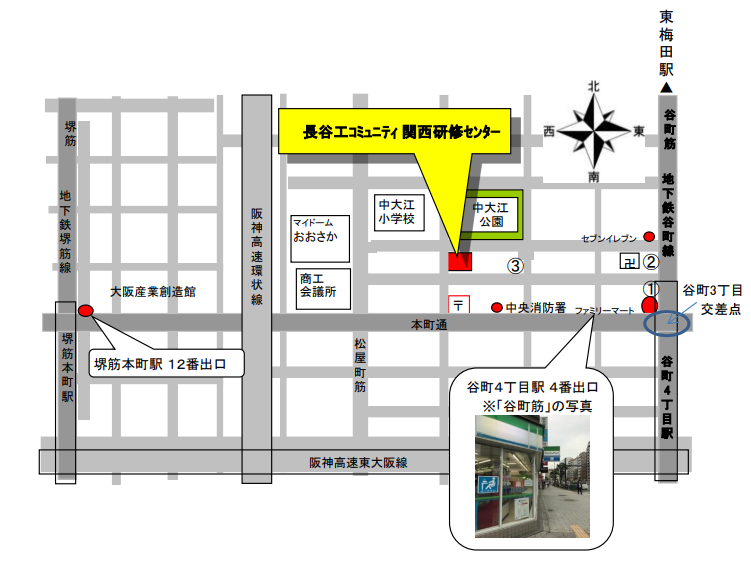 経験年数；　　 年（他社も含み 管理会社 に就労したこれまでの延べ年数(R05.05.01 現在）受講は 会員社限定 のため、申込時に 名刺のデータ を添付頂きます開催期日； 令和５年７月１４日（金） １日コース （大阪１）受付時間； ０９時１０分から０９時２５分まで研修時間； ０９時２５分から１７時００分まで開催場所； 株式会社長谷工コミュニティ　関西研修センター・マスク着用をしてください・当日、研修会場で体温チェックをします・テキストは当日、研修会場でお渡しします・駐車場の用意はありません。公共交通機関を御利用ください・研修会場に、飲み物等の自販機はありません。持ち込みでの食事は可能です・ゴミはお持ち帰りください・喫煙できるスペースはありません・研修会場における撮影・録音は御遠慮ください・服装、履物は動きやすいものを着用することをお奨めします一般社団法人マンション管理業協会 試験研修部　池谷（いけや）　TEL 03-3500-2720 (平日9:00～17:00)  FAX　03-3500-1261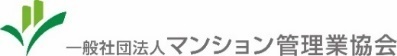 